Animation sur le climat Aux cours de Philo & Citoyenneté  octobre 2021 – à adapter chaque année ! ___________________________________________________________________Cause, conséquences solutions Le prof demande aux élèves ce que leur évoque le mot « climat ». Le prof écrit leur réponse au tableau, en les classant déjà en 3 catégories mais sans mettre les titres les causes (transport, bâtiments, surconsommation,  …)  les conséquences (inondations, montée des eaux, sécheresse, conflits, ) les solutions (éventuellement les diviser encore en deux parties entre les solutions individuelles et les solutions collectives) Ensuite, indiquer les titres et dire qu’on va compléter le tableau à l’aide de plusieurs vidéos. Projeter qques unes de des vidéos (pour pouvoir faire toute la séquence dans un cours de 50 minutes, j'ai projeté seulement la première et la dernière) : • Pour expliquer les conséquences du réchauffement climatique, les causes et les solutions :https://www.youtube.com/watch?v=t9f39nukKBY• Une autre, semblable, du Monde : https://www.youtube.com/watch?v=T4LVXCCmIKA• De manière plus courte, encore (plus accessible, p-e pour les plus jeunes) : https://www.youtube.com/watch?v=Fo3wz2K5k4Y• Et encore une de « 1 jour 1 question », sur les solutions : https://www.youtube.com/watch?v=_te7zR70rk4Avec le contenu des films vus, compléter le tableau. On obtient un tableau de ce genre : 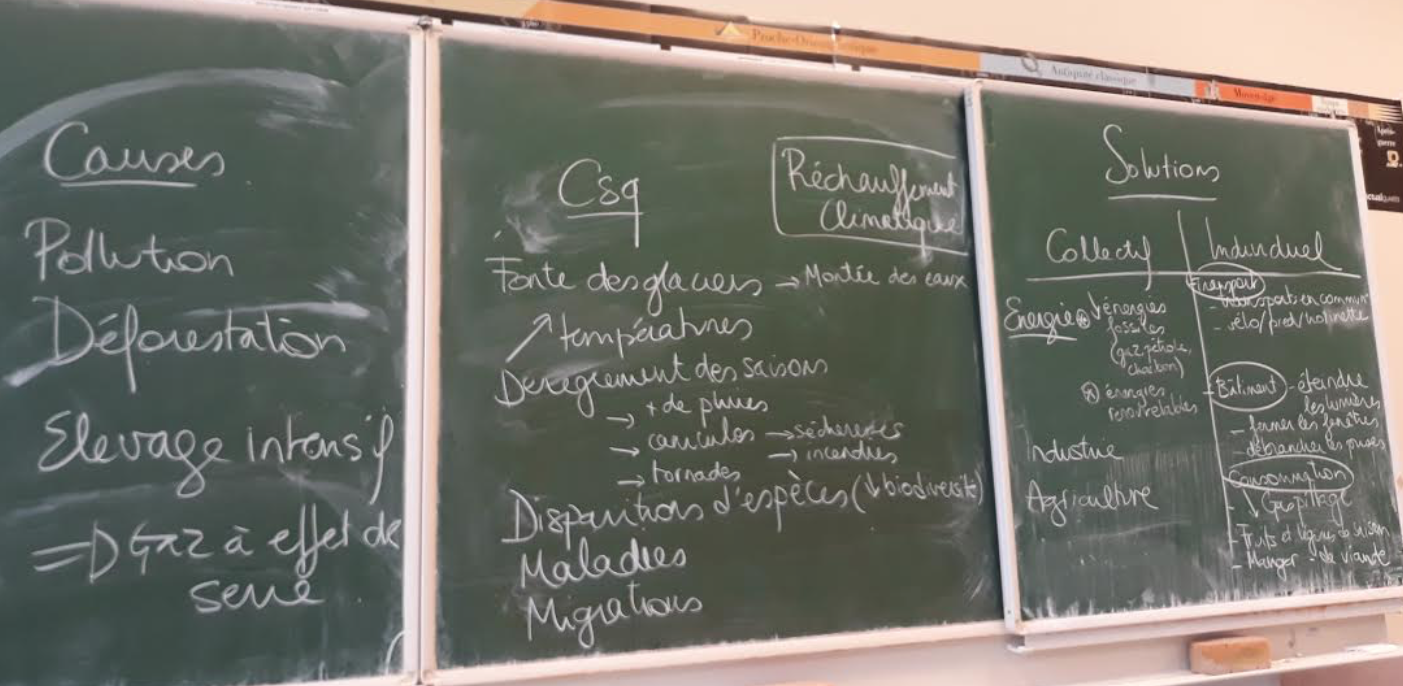 Réflexion  sur notre inaction Le prof projette cette  vidéo d’animation, qui pointe notre inaction (on préfère continuer à s’empiffrer plutôt que de voir la réalité) , mais sans donner la moindre explication, la moindre introduction au film. La consigne, c’est que les élèves doivent poser une question philo que le film soulève. https://vimeo.com/278174087?fbclid=IwAR3IRwaL7RvExHKdLPPVj-6Y4CrAWl1GF_tTdYjaSB2pjBbDObCaJUK0gTwExemple d’une question : pourquoi tarde-t-on tant à réagir ? On réfléchit à la question, on cherche des réponses, et on complète avec cette vidéo qui tente d’y répondre : https://www.facebook.com/brutnatureFR/videos/747665615586940/On ne voit pas les effets directs de nos actionsLe changement climatique, c’est abstrait et lointain Il faut avoir les moyens pour s’en préoccuper Tant que nos voisins ne font rien, on ne  fait rien. Contexte  de la semaine Présentation de la COP 26 à Glasgow et de l’appel des citoyens auprès des politiques à agir d’urgence pour le climat. + Eventuellement : réfléchir avec les élèves si ils ou elles veulent faire qqch le 8/10 dans le cadre de « Wake up for climate »+ montrer la vidéo d’appel à la manif climat du 10/10 : https://www.facebook.com/klimaatcoalitie.coalitionclimat/videos/126123959698229